Маленькие кладоискатели.19 июля дети 1 младшей группы «Ромашка» и 2 младшей группы «Пчёлки»  вместе с пиратами отправились в увлекательное путешествие по поиску затерянного клада.Все двигались согласно подсказкам. Но в начале путешествия полюбовались прекрасной погодой, станцевали танец  «Виноватая тучка»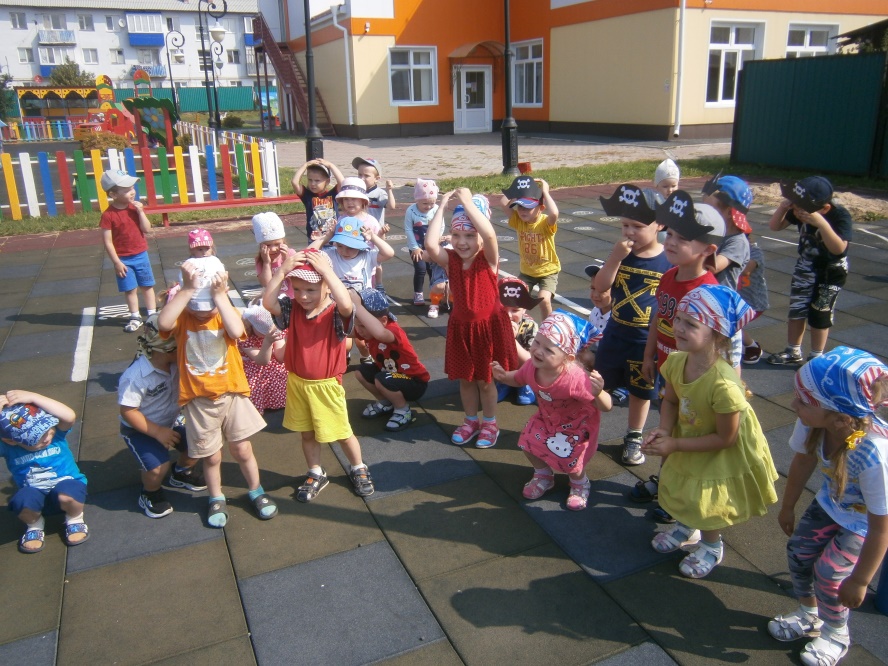 Научили пиратов здороваться в ходе игры «Здороволка»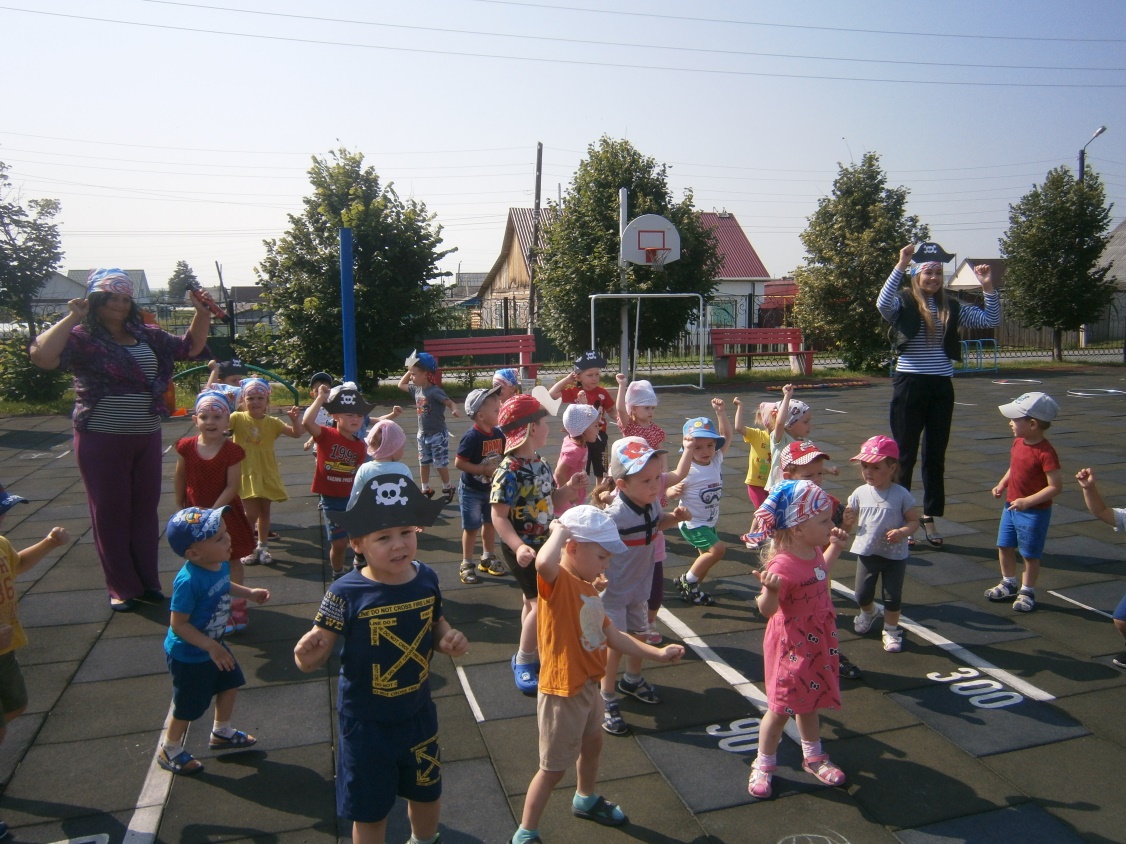 Учились быть кладоискателями 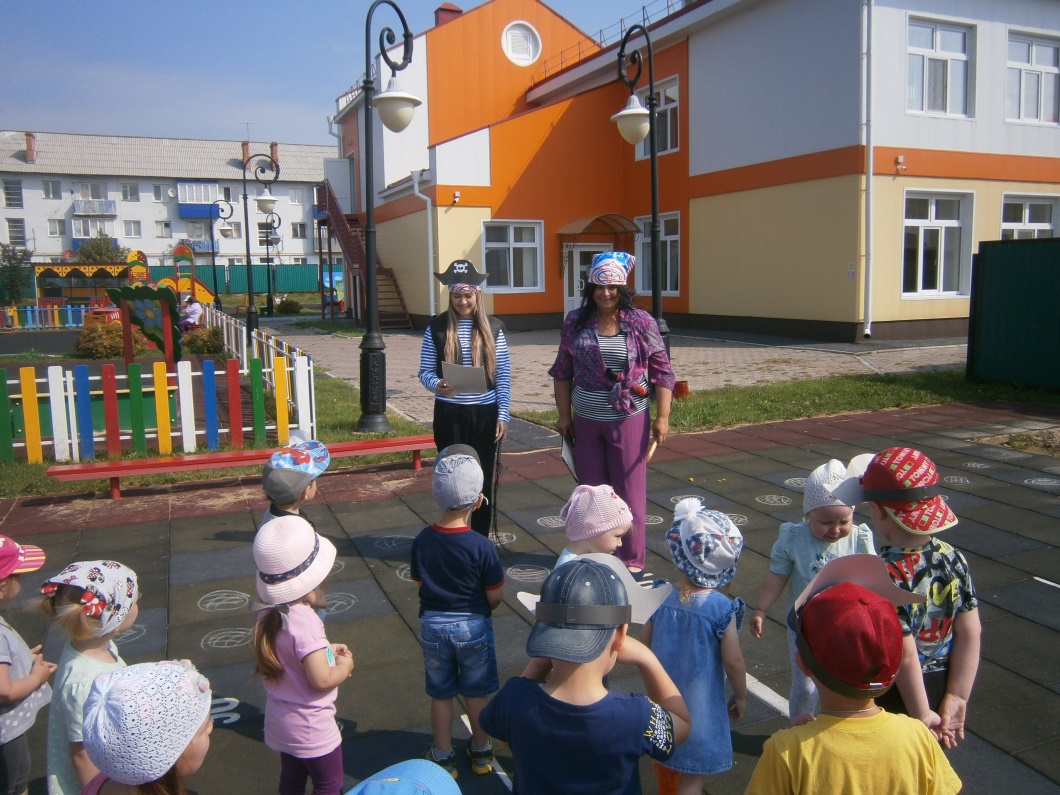 Сделали утреннюю гимнастику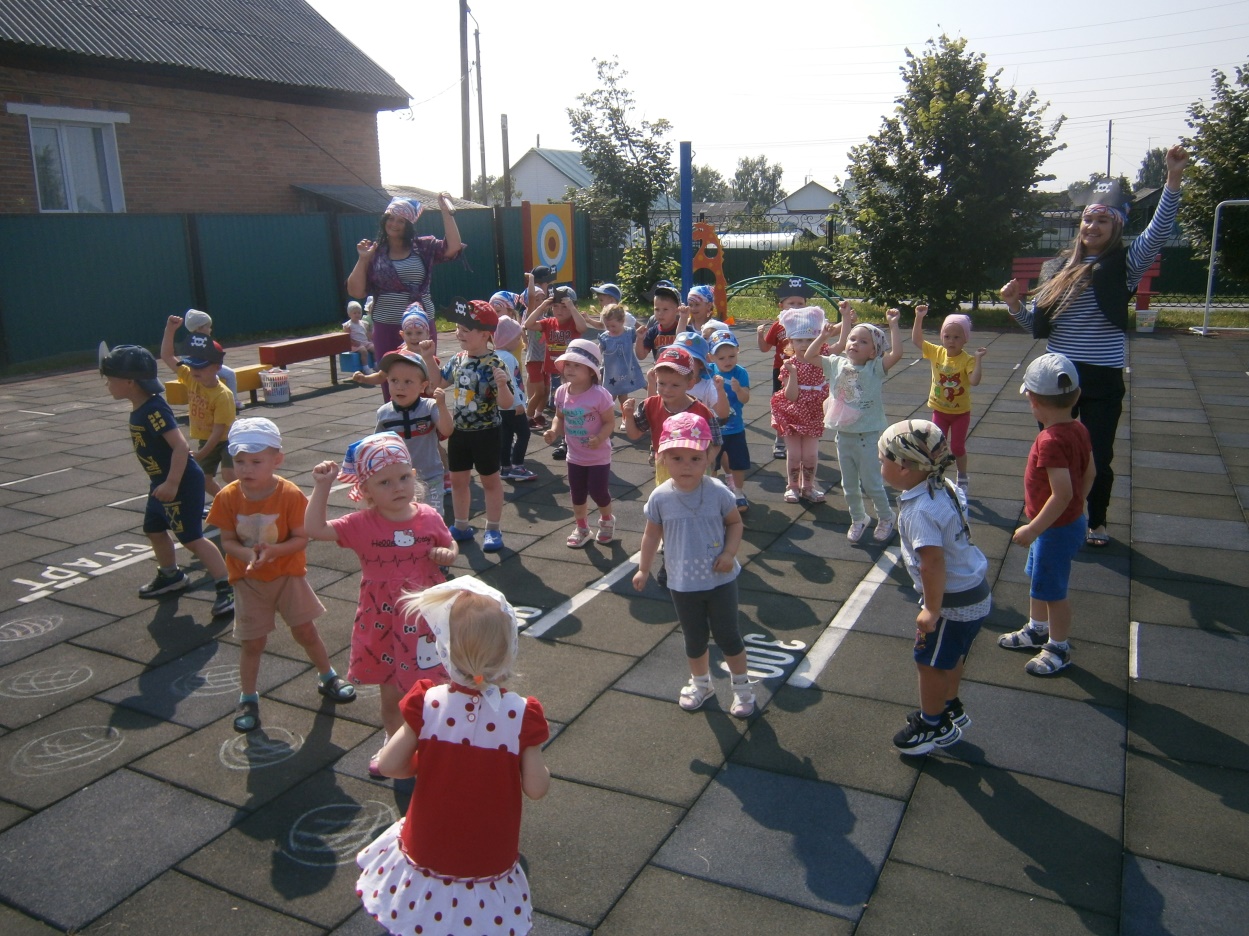 На паровозике  «Таки-Таки отправились в путешествие» 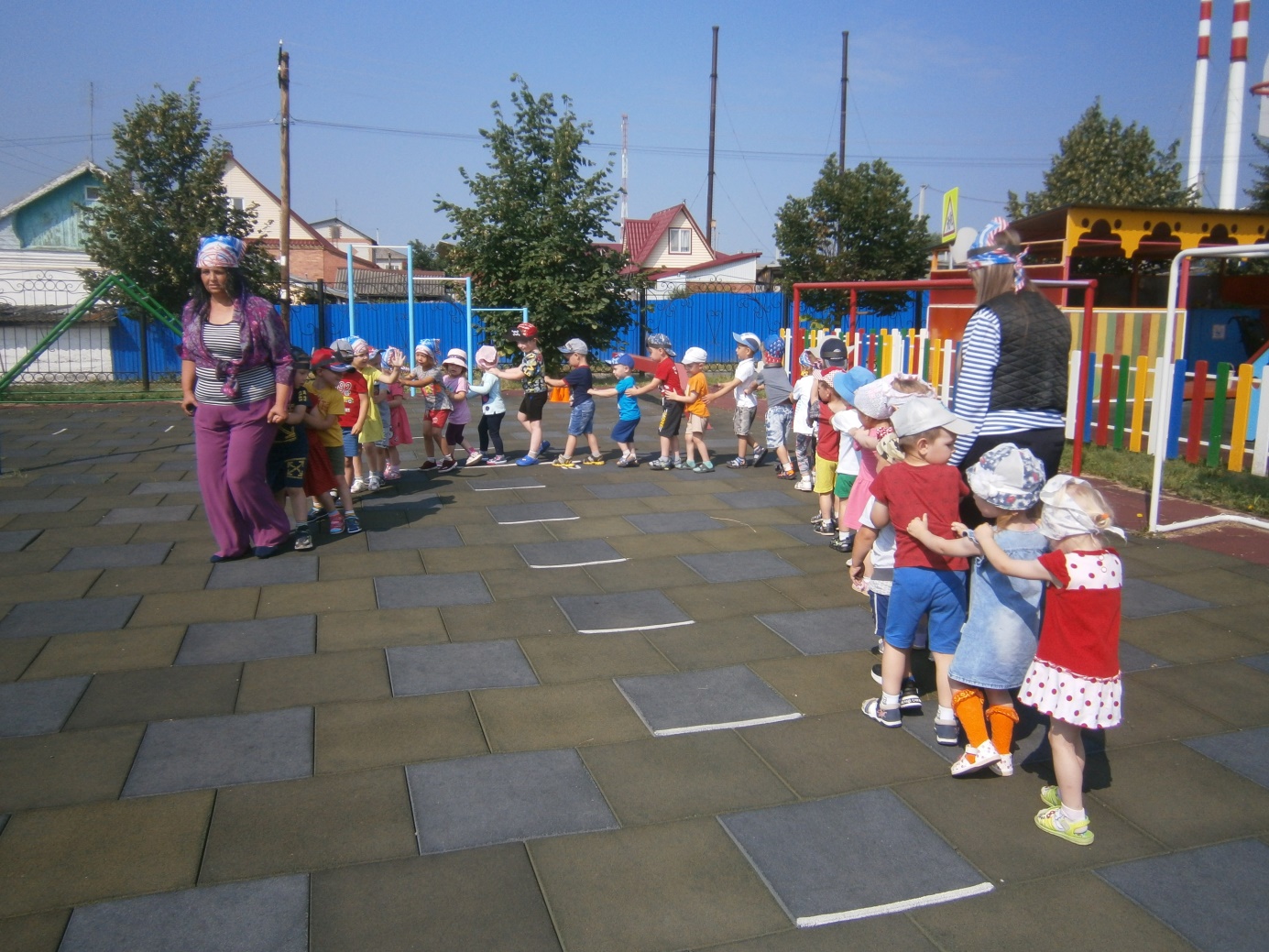 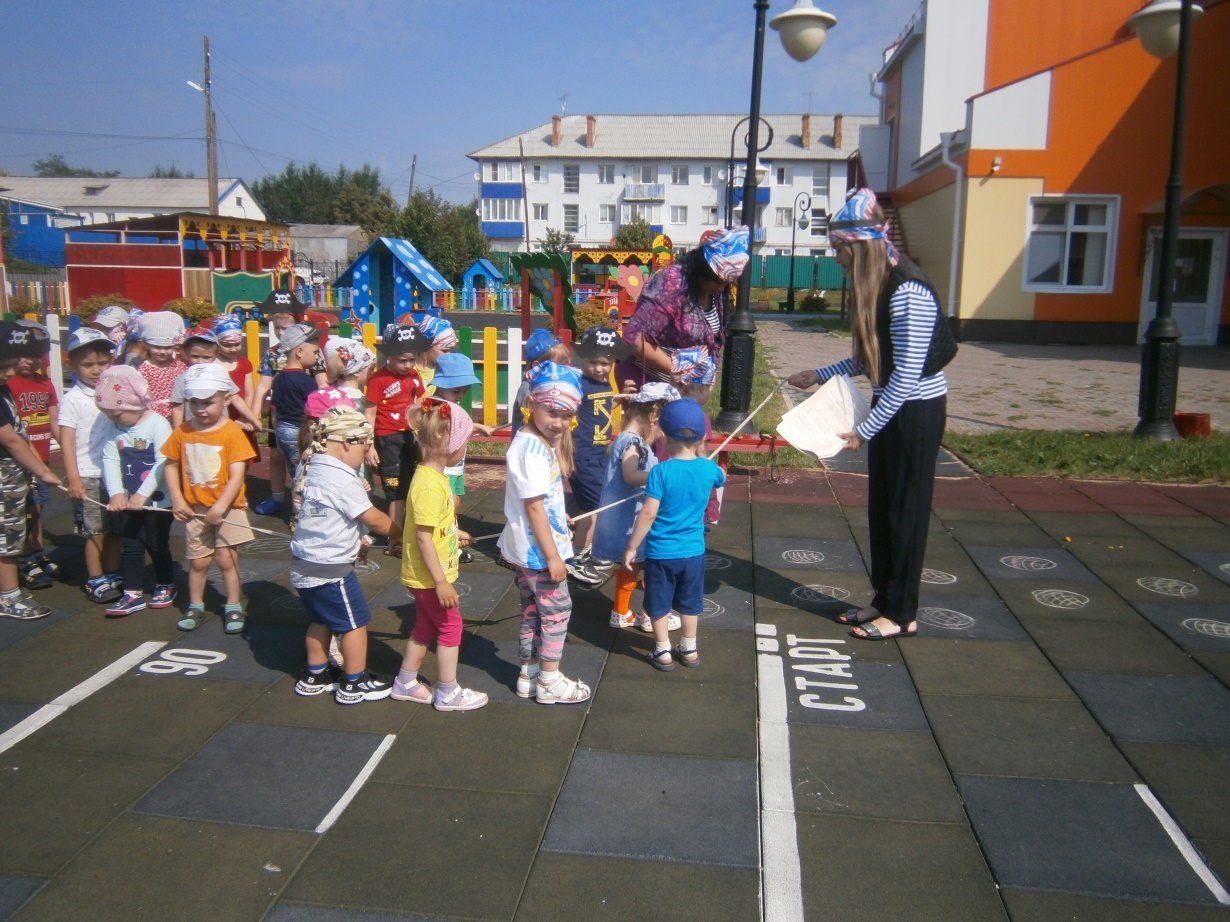 По следам сороконожки отправились дальше искать подсказки. 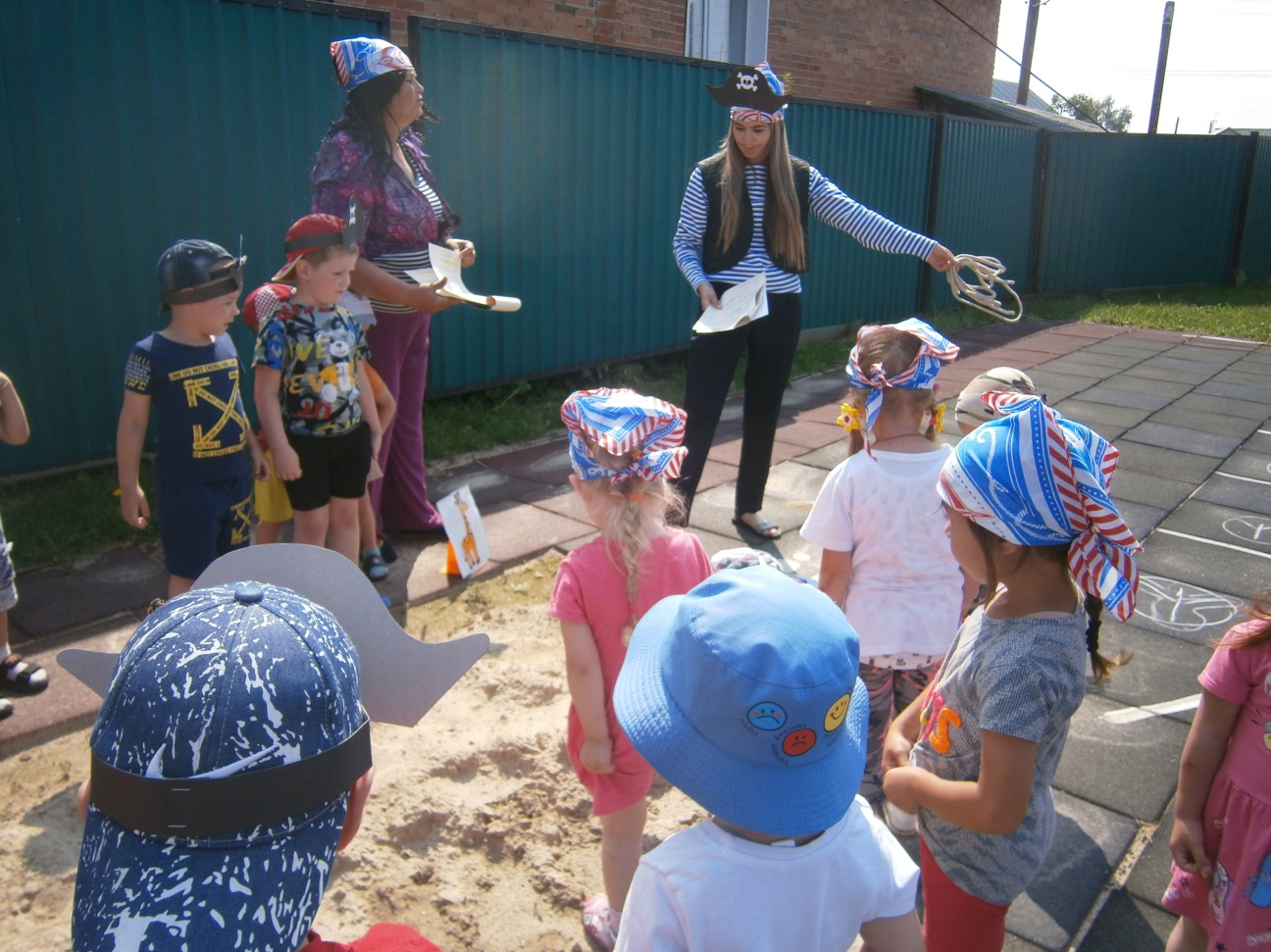 Найдя подсказку и отгадав загадку про жирафа, продолжили путешествие по болоту по следам цапли.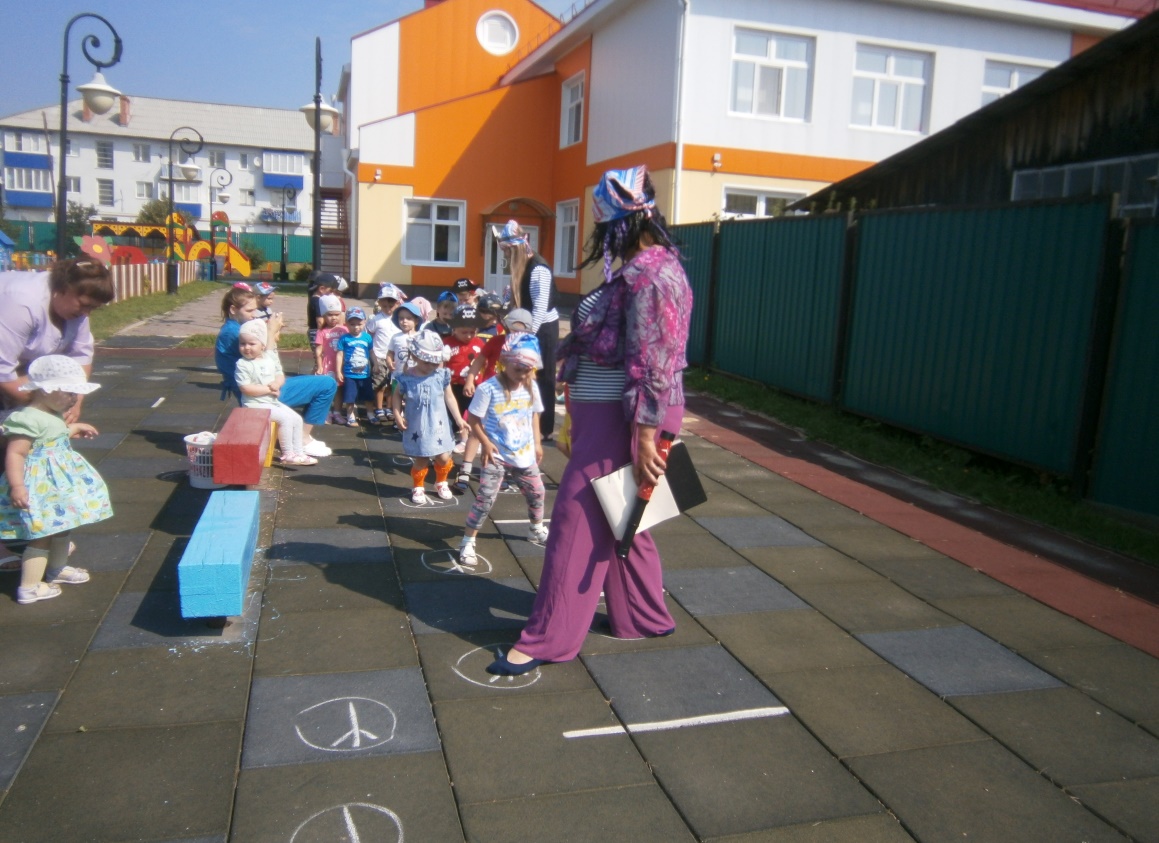 А вот и следующая подсказка.  По волнам дворец плывёт, на себе людей везёт… Корабль.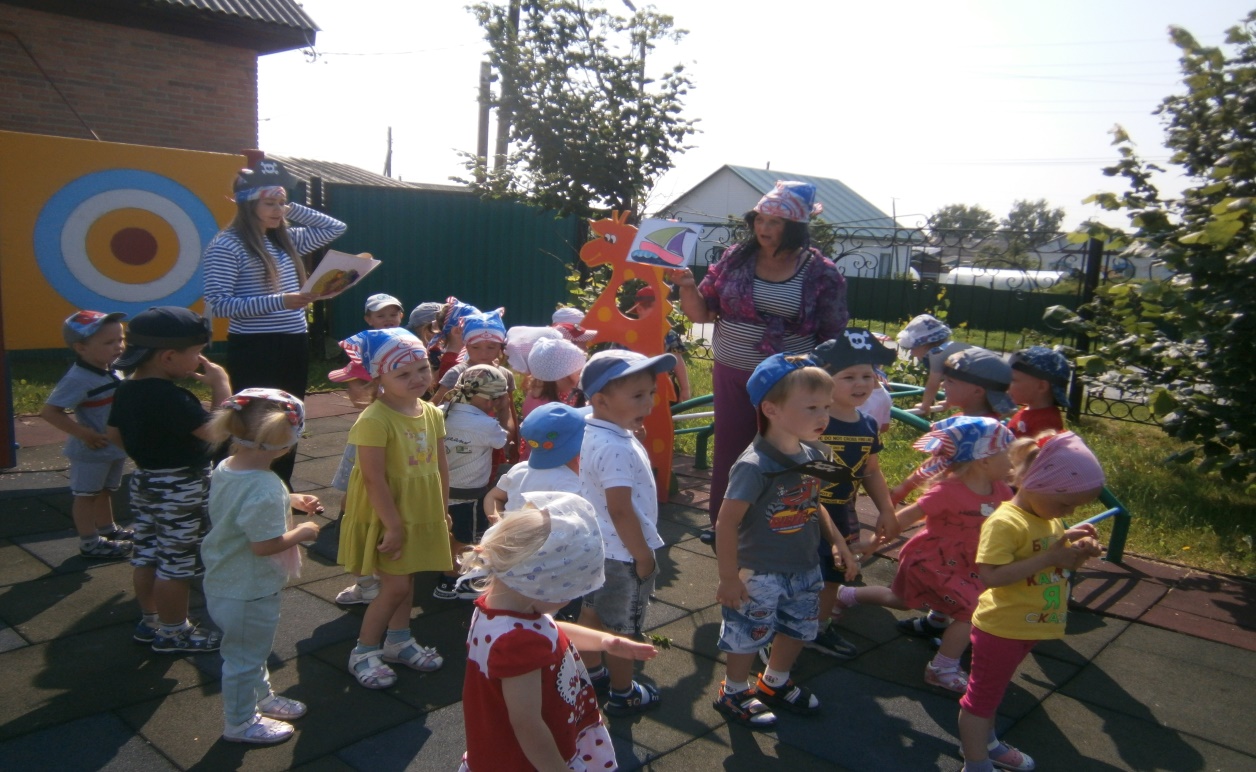 Поблагодарили жирафа, станцевав для его танец «У жирафа пятна…»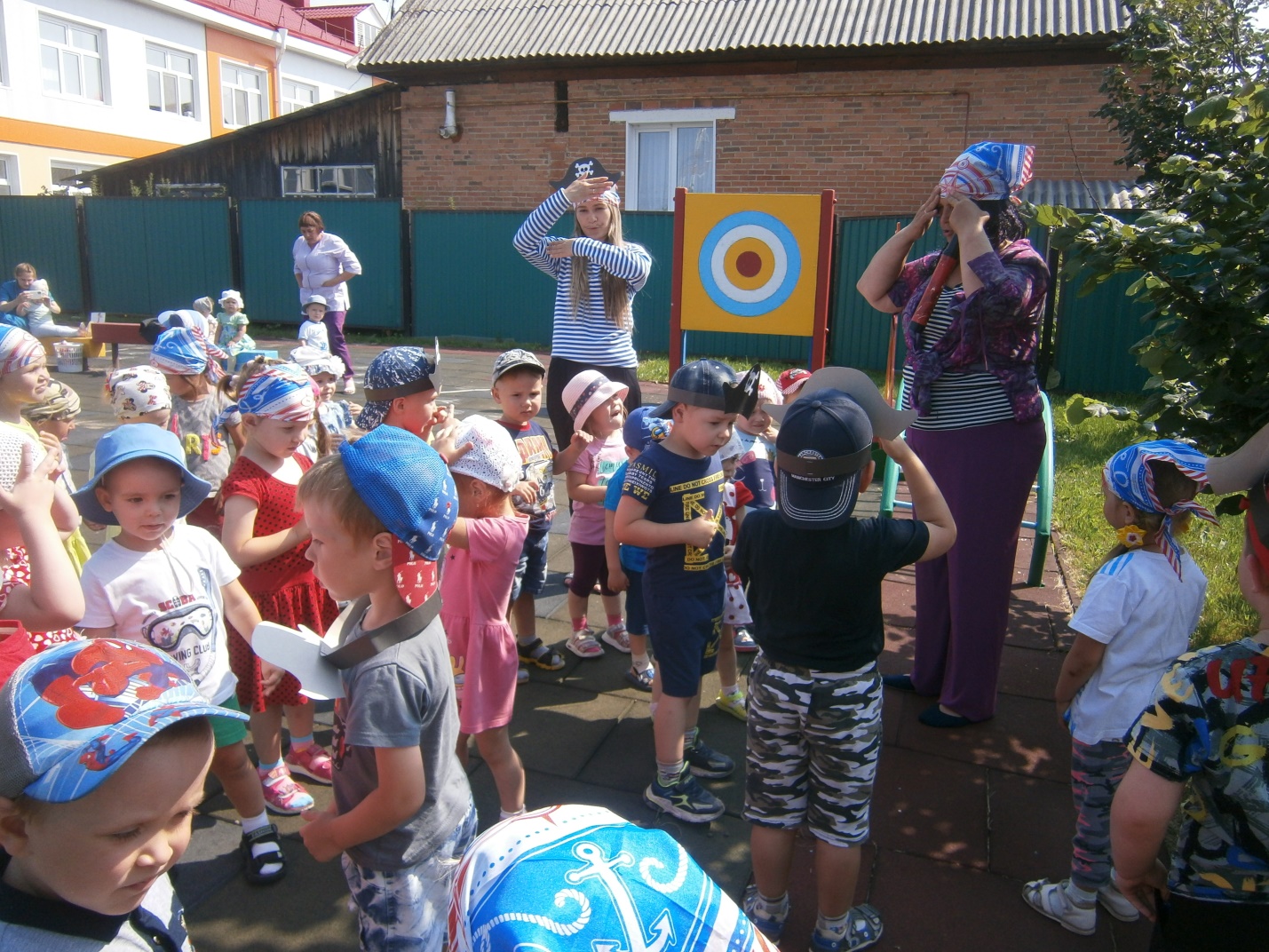 Собрали необходимые запасы еды  овощей и фруктов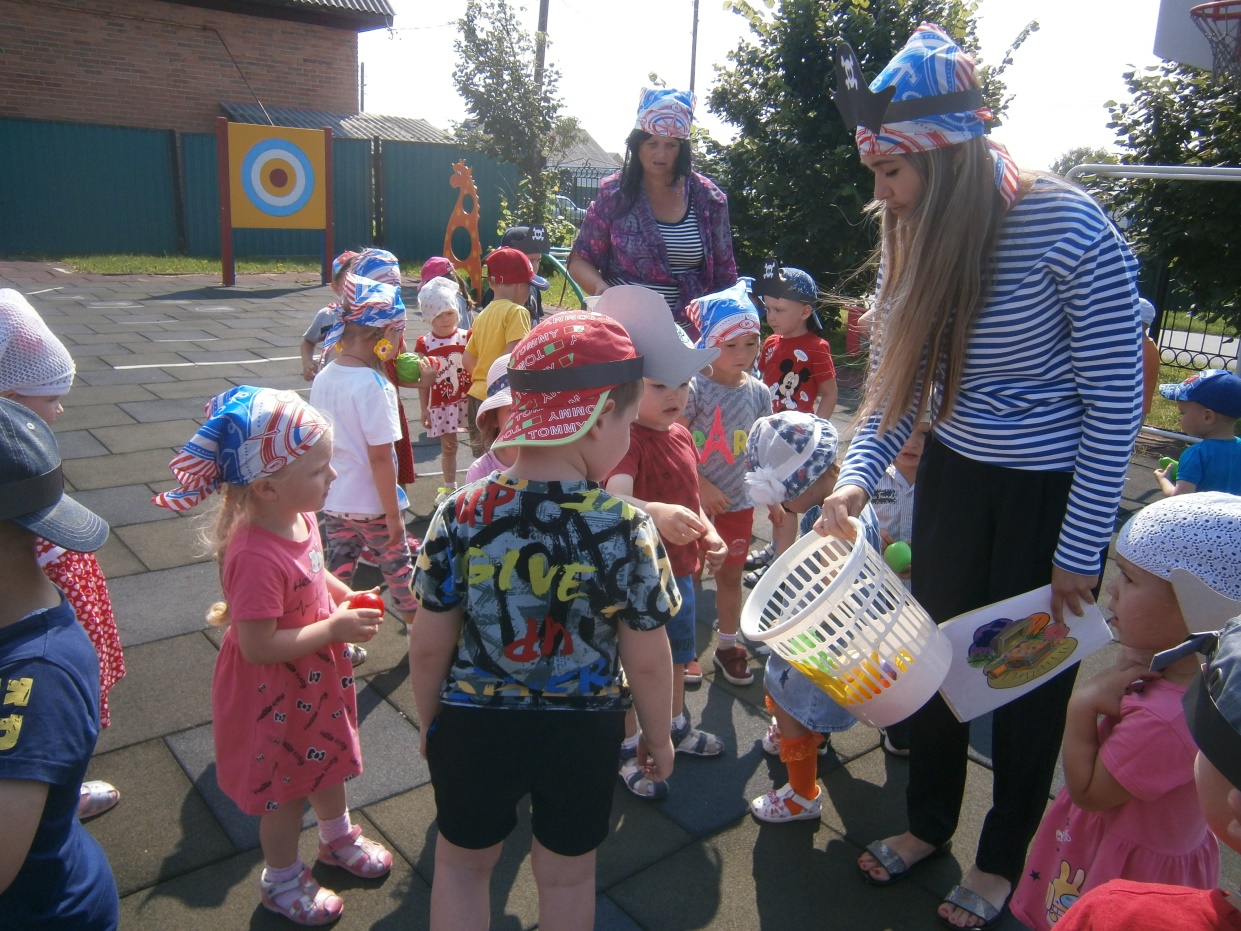 По ребристому мостику прошли и сели в корабли 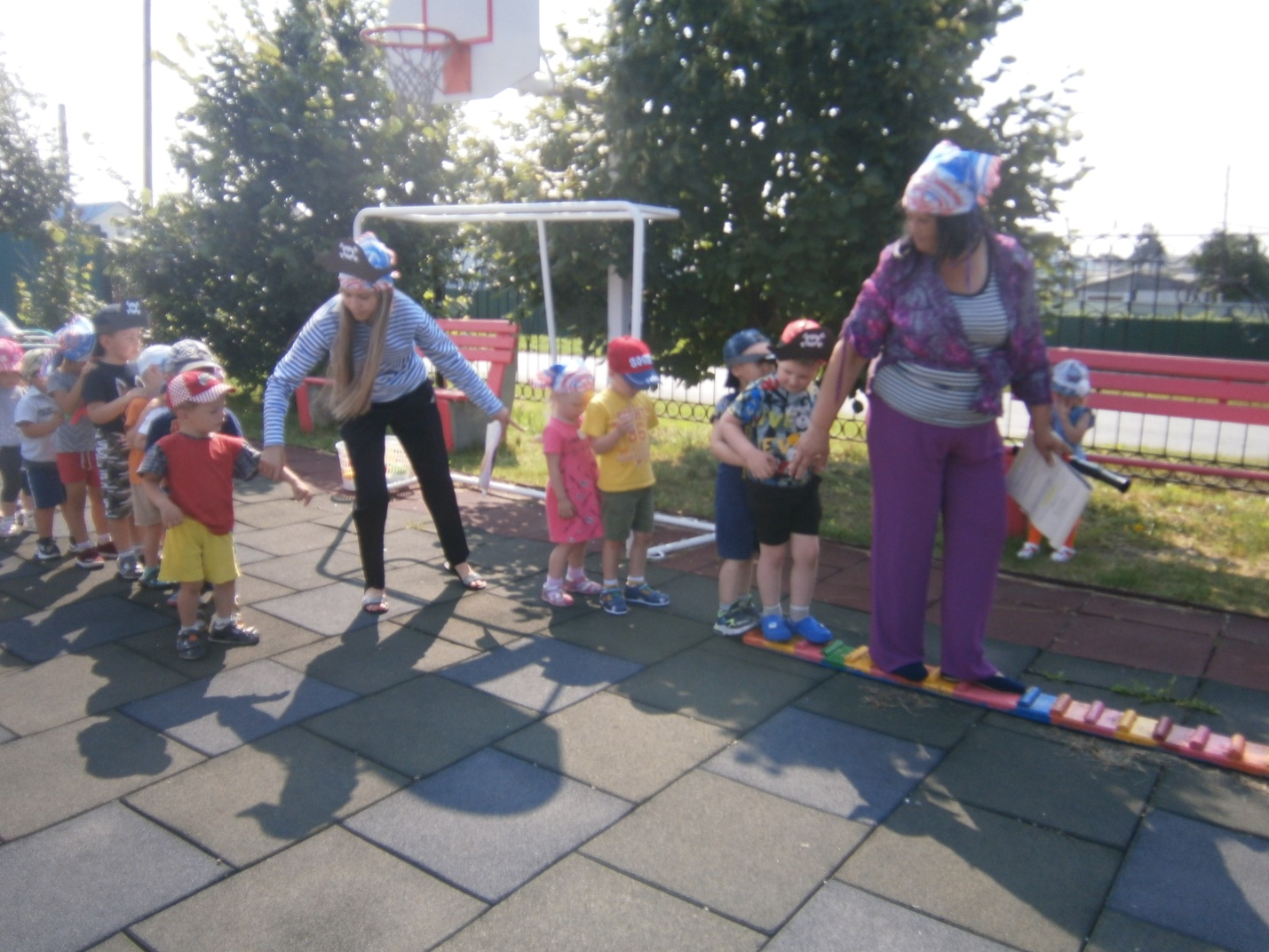 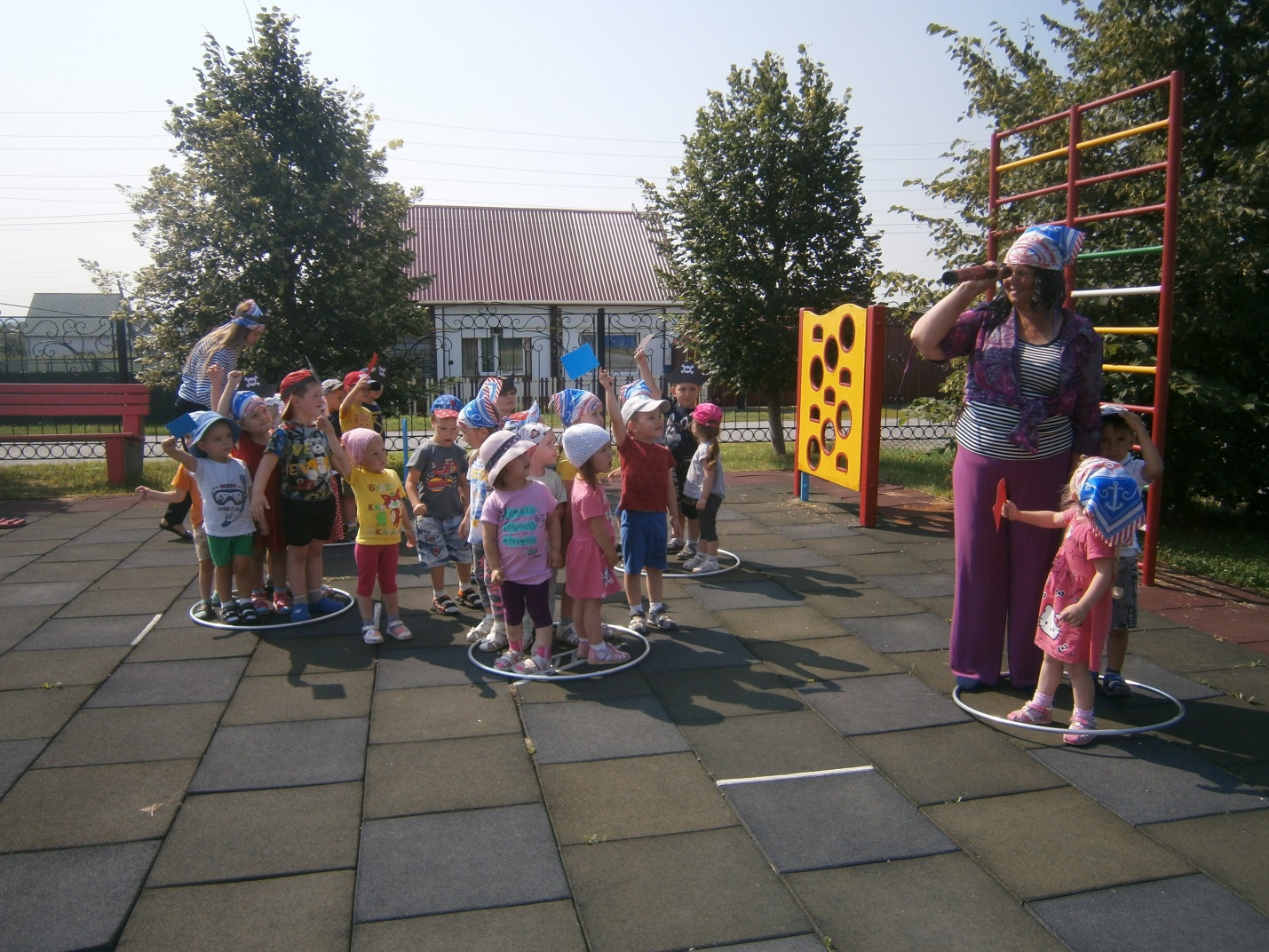 Высадились на цветочной полянке, где поиграли  в игру «Музыкальные цветочки» 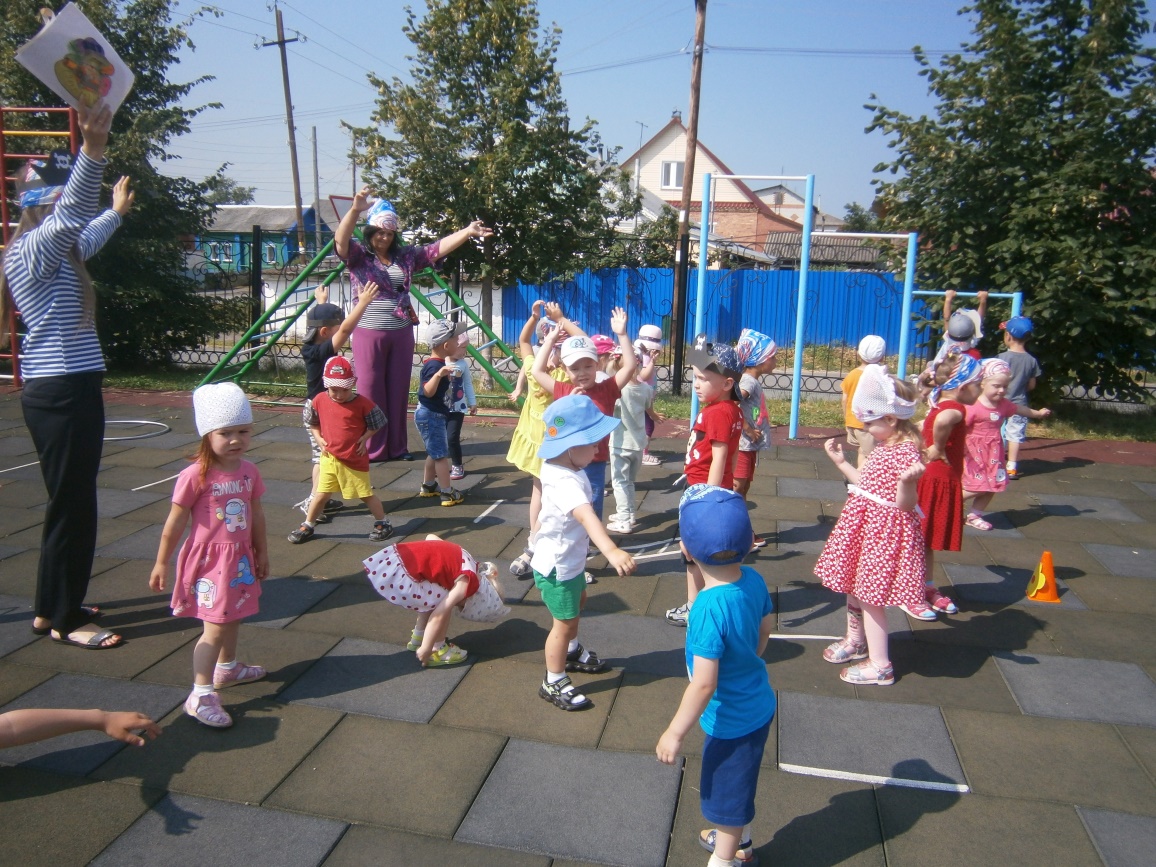 Нашли подсказку  с картинкой дерево и под деревом обнаружили затерянный клад    сундучок с мыльными пузырями 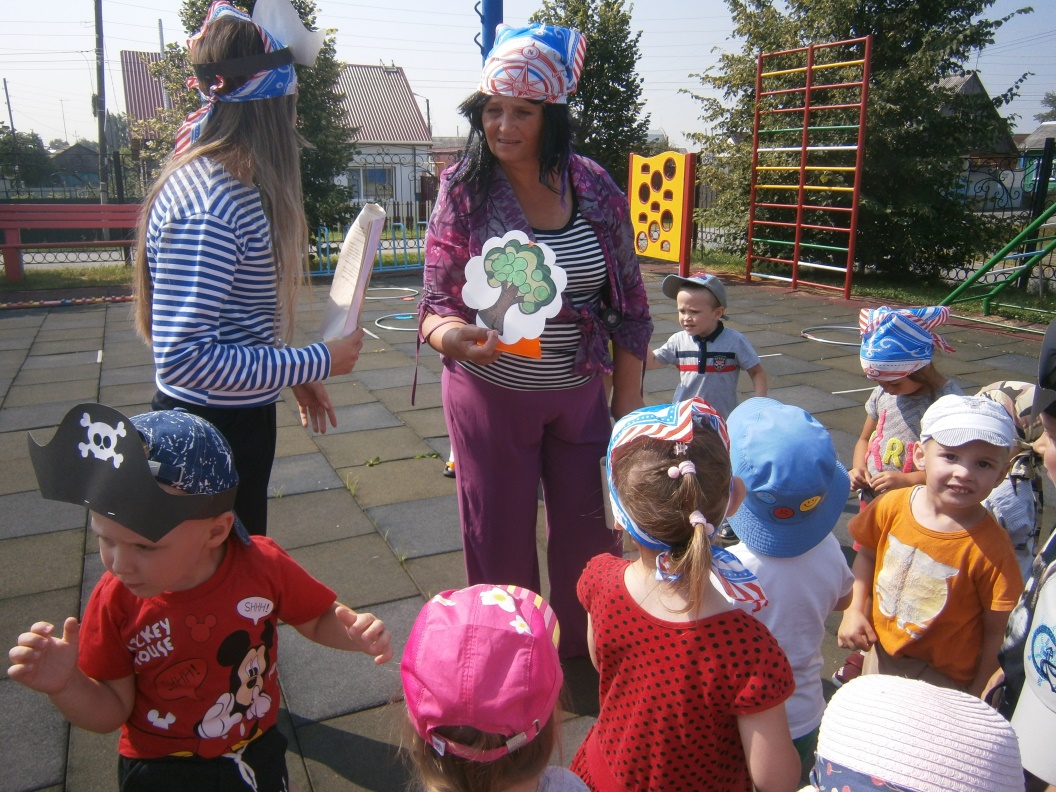 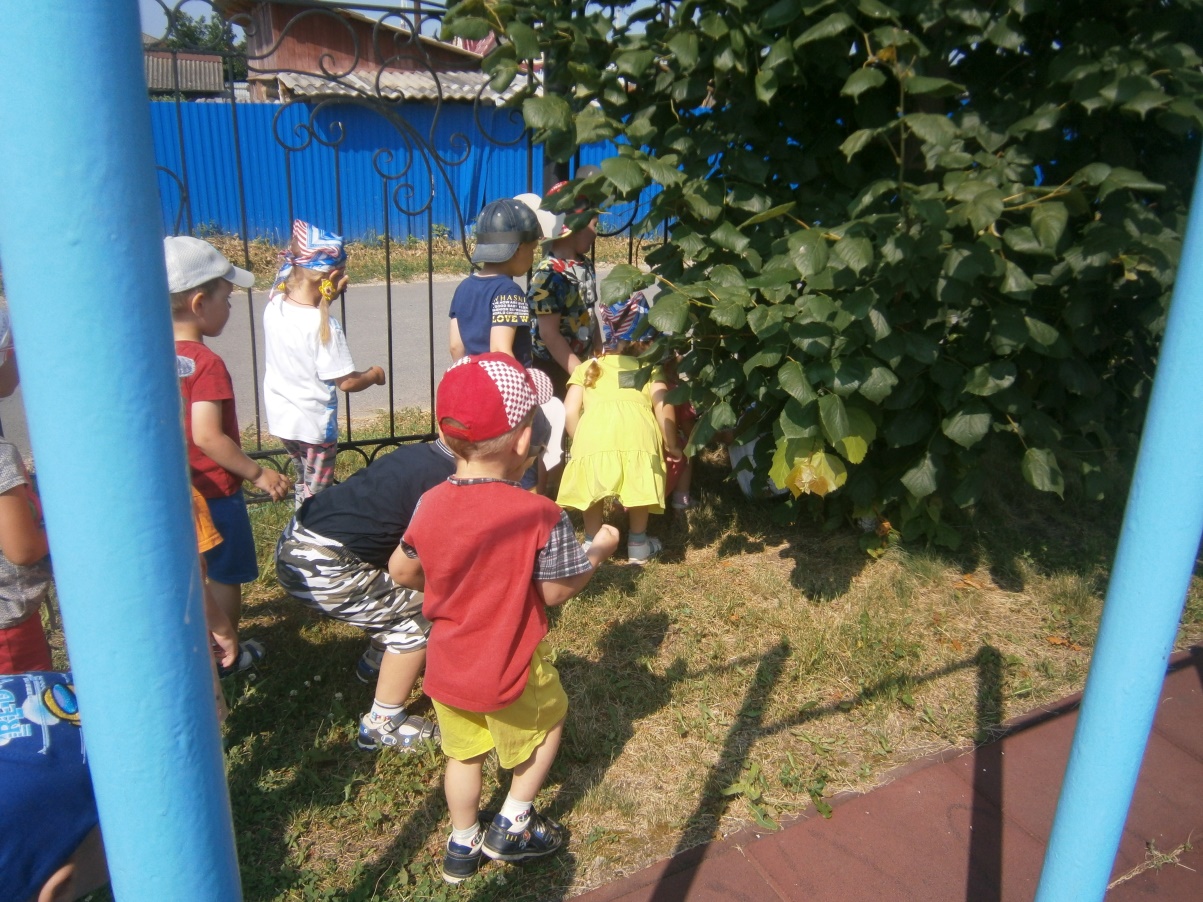 Весело играли с мыльными пузырями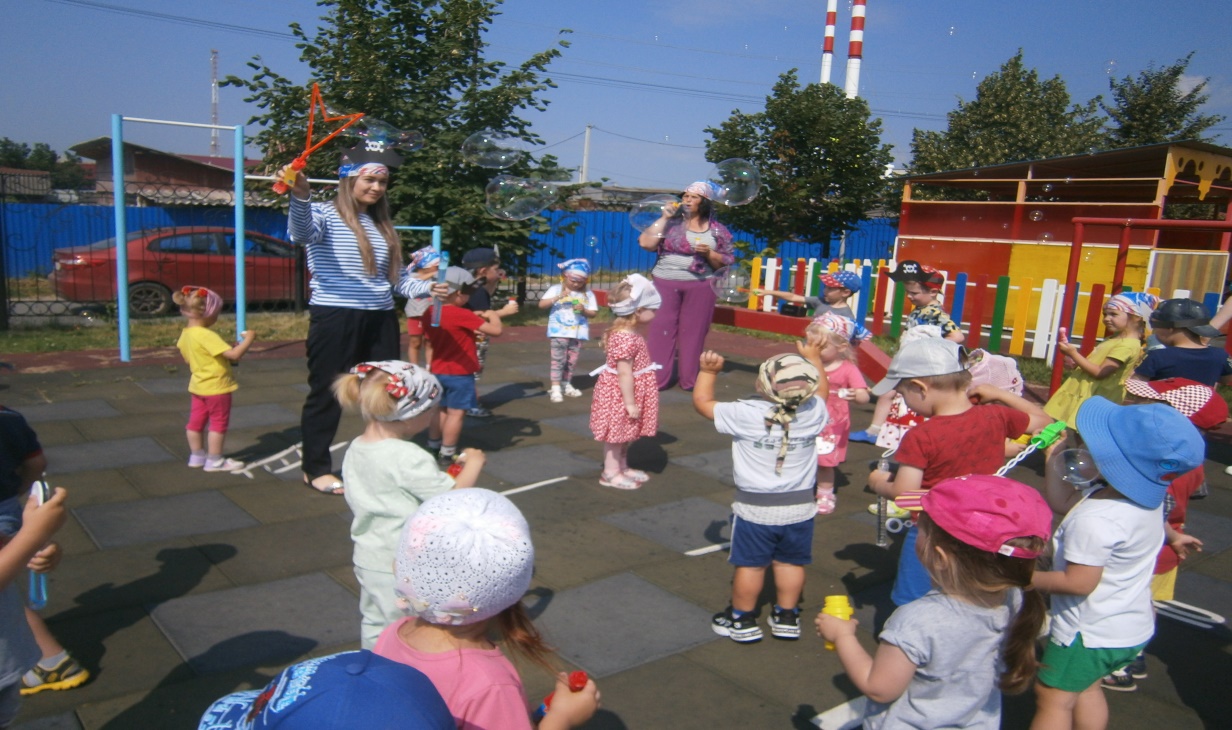 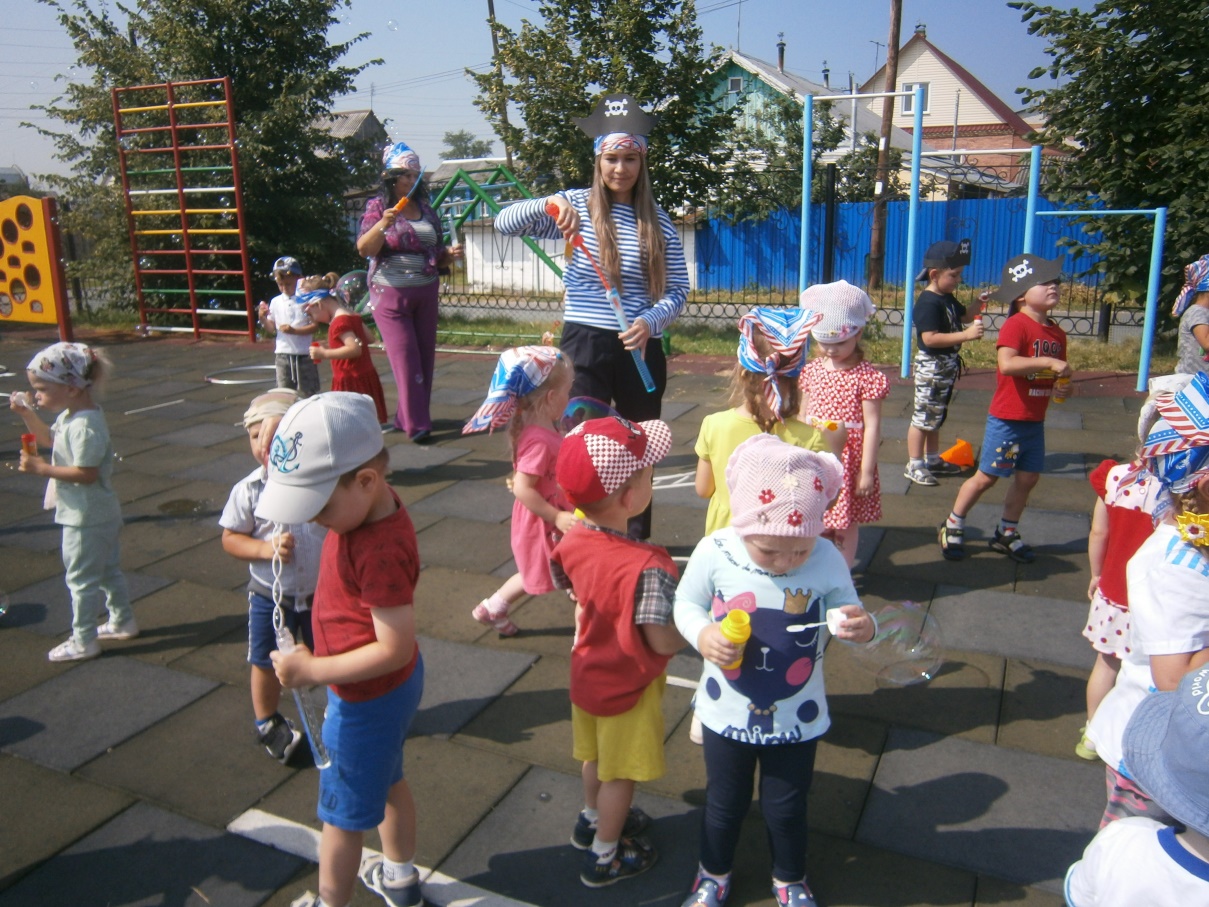 Информацию подготовила воспитатель МАДОУ АР детский сад «Сибирячок» корпус №1 Болдырева Вера Фёдоровна